СОВЕТ ДЕПУТАТОВ муниципального образования НОВОЧЕРкасСКИЙ  сельсовет Саракташского района оренбургской областитретий созыввнеочередное тридцать первое заседание Совета депутатов Новочеркасского сельсовета  третьего созыва28.11.2018 г.                                с. Новочеркасск                                        № 122О проекте бюджета Новочеркасского сельсовета на 2019 год и плановый период 2020-2021 гг.	Рассмотрев основные параметры местного бюджета на 2019 год и плановый период 2020-2021 гг.Совет депутатов Новочеркасского сельсовета РЕШИЛ:     	                     	                      1. Утвердить основные характеристики местного бюджета  на 2019 год и плановый период  2020-.г.:1) общий объем доходов местного бюджета на . в сумме 14 798 088  рублей; на . в сумме 13 956 300 рублей; на . в сумме 14 181 800 рублей;2) общий объем расходов местного бюджета  на .  в сумме 14 798 088    рублей; на 2020г. в сумме 13 956 300 рублей; на . в сумме 14 181 800 рублей;   3) дефицит местного  бюджета на 2019г. в сумме 0,00 рублей; и на плановый период 2020-2021г.г. в сумме 0,00 рублей.4) верхний предел муниципального внутреннего долга  0,00 сельсовета на 1 января 2020 года в сумме  0,00  рублей, в том числе по муниципальным гарантиям на 1 января 2019 года в сумме  0,00  рублей.2. Утвердить источники внутреннего финансирования дефицита местного бюджета  на 2019 год и плановый период  2020-.г.  согласно приложению  № 1 к настоящему решению.3. Бюджетные ассигнования на исполнение публичных нормативных обязательств не планируются.4. Утвердить перечень главных распорядителей средств местного бюджета на 2019  год согласно приложению № 2.5.  Утвердить перечень главных администраторов (администраторов) доходов  местного бюджета на 2019 год  согласно приложению № 3.6.Утвердить перечень главных администраторов источников финансирования дефицита местного бюджета на 2019 год согласно приложению № 4.7. Учесть поступление доходов в местный бюджет на 2019 год и плановый период  2020-.г.   согласно приложению № 5.8. Привлечение  бюджетных кредитов  от кредитных организаций в 2019 году и плановом периоде на  2020-.г.  не планируется.9. Администрация Новочеркасского сельсовета не вправе принимать решения, приводящие к увеличению в 2019 году численности муниципальных служащих и работников казенных учреждений.10.  Контроль за исполнением данного решения возложить на постоянную комиссию по бюджетной, налоговой и финансовой политике, собственности и экономическим вопросам, торговле и быту (Закирова Р.Г.)11. Настоящее решение вступает в силу с 1 января 2019 годаПредседатель Совета депутатов сельсовета,	Глава муниципального образованияНовочеркасский сельсовет                                                          Н.Ф. СуюндуковРазослано: администрации района, прокуратуре, финансовый отдел администрации Саракташского района, бухгалтерии.                                                                               Приложение 3                                                                               к решению Совета депутатов                                                                                     муниципального образования                                                                                Новочеркасский сельсовет                                                                                  от  28.11.2018     №  122 Перечень главных администраторов (администраторов) доходов местного бюджета на 2019 год и плановый период 2020-.г.                                                     Приложение 4                                                                               к решению Совета депутатов                                                                                муниципального образования                                                                                Новочеркасский сельсовет                                                                                  от 28.11.2018 г. №   122Перечень главных администраторов источников финансирования  дефицита местного бюджета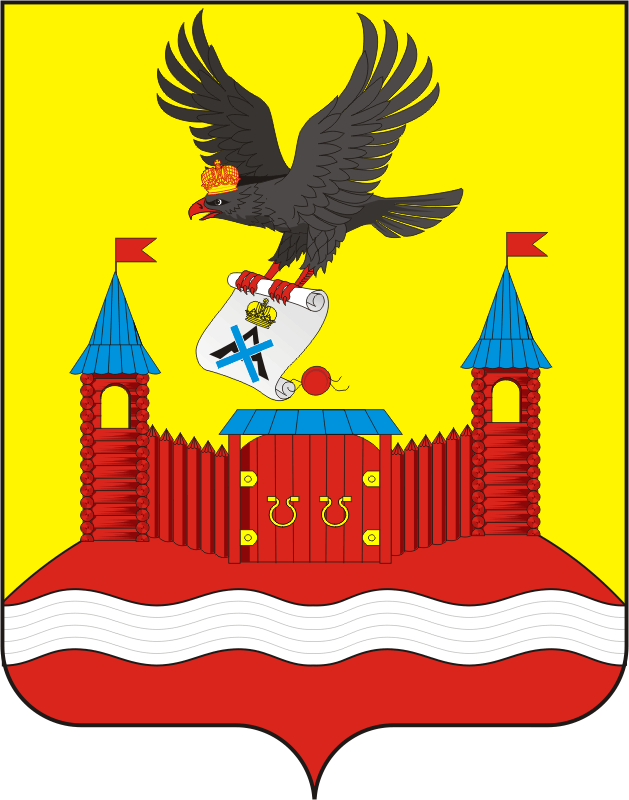 Приложение 1к решению советаПриложение 1к решению советаПриложение 1к решению советаПриложение 1к решению советаПриложение 1к решению советаПриложение 1к решению советадепутатов  Новочеркасского сельсовета депутатов  Новочеркасского сельсовета депутатов  Новочеркасского сельсовета депутатов  Новочеркасского сельсовета №  122  от 28.11.2018 года№  122  от 28.11.2018 годаИсточники внутреннего финансирования дефицита местного бюджета Источники внутреннего финансирования дефицита местного бюджета Источники внутреннего финансирования дефицита местного бюджета Источники внутреннего финансирования дефицита местного бюджета Источники внутреннего финансирования дефицита местного бюджета на 2019 год и плановый период 2020-.г. на 2019 год и плановый период 2020-.г. на 2019 год и плановый период 2020-.г. на 2019 год и плановый период 2020-.г. на 2019 год и плановый период 2020-.г. КодНаименование кода группы, подгруппы, статьи, вида источника финансирования дефицитов бюджетов, кода классификации операций сектора государственного управления, относящихся к источникам финансирования дефицитов бюджетов Российской Федерации201820192020000 01 00 00 00 00 0000 000ИСТОЧНИКИ ВНУТРЕННЕГО ФИНАНСИРОВАНИЯ ДЕФИЦИТОВ БЮДЖЕТОВ0,000,000,00000 01 05 00 00 00 0000 000Изменение остатков средств на счетах по учету средств бюджета0,000,000,00000 01 05 00 00 00 0000 500Увеличение остатков средств бюджетов-14927088,00-13956300,00-14181800,00000 01 05 02 00 00 0000 500Увеличение прочих остатков средств бюджетов-14927088,00-13956300,00-14181800,00000 01 05 02 01 00 0000 510Увеличение прочих остатков денежных средств бюджетов-14927088,00-13956300,00-14181800,00000 01 05 02 01 10 0000 510Увеличение прочих остатков денежных средств бюджетов поселений-14927088,00-13956300,00-14181800,00000 01 05 00 00 00 0000 600Уменьшение остатков средств бюджетов14927088,0013956300,0014181800,00000 01 05 02 00 00 0000 600Уменьшение прочих остатков средств бюджетов14927088,0013956300,0014181800,00000 01 05 02 01 00 0000 610Уменьшение прочих остатков денежных средств бюджетов14927088,0013956300,0014181800,00000 01 05 02 01 10 0000 610Уменьшение прочих остатков денежных средств бюджетов поселений14927088,0013956300,0014181800,00КВСРКодНаименование2320 00 00000 00 0000 000Администрация  муниципального образования Новочеркасский сельсовет Саракташского района Оренбургской области2321 08 04020 01 1000 110Государственная пошлина за совершение нотариальных действий должностными лицами органов местного самоуправления, уполномоченными в соответствии с законодательными актами Российской Федерации на совершение нотариальных действий 2321 11 05035 10 0000 120Доходы от сдачи в аренду имущества, находящегося в оперативном управлении органов управления поселений и созданных ими учреждений (за исключением имущества муниципальных бюджетных и автономных учреждений)2321 11 09045 10 0000 120Прочие поступления от использования имущества, находящегося в собственности поселений (за исключением имущества муниципальных бюджетных и автономных учреждений, а также имущества муниципальных унитарных предприятий, в том числе казенных)2321 14 02052 10 0000 410Доходы  от реализации имущества, находящегося в оперативном управлении учреждений, находящихся в ведении органов управления поселений (за исключением имущества муниципальных бюджетных и автономных учреждений),  в части реализации основных средств по указанному имуществу2321 14 02052 10 0000 440Доходы  от реализации имущества, находящегося в оперативном управлении учреждений, находящихся в ведении органов управления поселений (за исключением имущества муниципальных бюджетных автономных учреждений), в части реализации материальных запасов по указанному имуществу2321 14 02053 10 0000 410Доходы от реализации иного имущества, находящегося в собственности поселений (за исключением имущества муниципальных бюджетных и автономных учреждений, а также имущества муниципальных унитарных предприятий, в том числе казенных) в части реализации основных средств по указанному имуществу2321 14 02053 10 0000 440Доходы от реализации иного имущества, находящегося в собственности поселений (за исключением имущества муниципальных бюджетных и  автономных учреждений, а также имущества муниципальных унитарных предприятий, в том числе казенных), в части реализации материальных запасов по указанному имуществу2321 14 04050 10 0000 420Доходы от продажи нематериальных активов, находящихся в собственности поселений2321 17 01050 10 0000 180Невыясненные поступления, зачисляемые в бюджеты поселений2321 13 01995 10 0000 130Прочие доходы от оказания платных услуг (работ) получателями средств бюджетов поселений 2321 16 18050 10 0000 140Денежные взыскания (штрафы) за нарушение бюджетного законодательства (в части бюджета поселений2321 16 90050 10 0000 140Прочие поступления от денежных взысканий (штрафов) и иных сумм в возмещение ущерба, зачисляемые в бюджеты поселений232117 05050 10 0000 180Прочие неналоговые доходы бюджетов поселений232202 15001 10 0000 151 Дотации бюджетам поселений на выравнивание бюджетной обеспеченности232202 15002 10 0000 151Дотации бюджетам поселений на поддержку мер по обеспечению сбалансированности бюджетов232202 35930 10 0000 151Субвенции бюджетам поселений на государственную регистрацию актов гражданского состояния232202 35118 10 0000 151Субвенции бюджетам поселений на осуществление первичного воинского учета на территориях, где отсутствуют воинские комиссариаты232207 05030 10 0000 180Прочие безвозмездные поступления, передаваемые в бюджеты поселений232 202 49999 10 0000 151Прочие межбюджетные трансферты, передаваемые бюджетам сельских поселенийКВСРКод группы, подгруппы, статьи и вида источниковНаименование23200 00 00 00 00 0000 000Администрация  муниципального образования Новочеркасский сельсовет Саракташского района Оренбургской области23201 00 00 00 00 0000 000Источники внутреннего финансирования дефицитов бюджетов23201 05 00 00 00 0000 000Изменение остатков средств на счетах по учету средств бюджета23201 05 00 00 00 0000 500Увеличение остатков средств бюджета23201 05 02 00 00 0000 500Увеличение прочих остатков средств бюджета23201 05 02 01 00 0000 510Увеличение прочих остатков денежных средств23201 05 02 01 10 0000 510Увеличение прочих остатков денежных средств местных бюджетов 23201 05 00 00 00 0000 600Уменьшение остатков средств бюджетов23201 05 02 00 00 0000 600Уменьшение прочих остатков средств бюджетов23201 05 02 01 00 0000 610Уменьшение прочих остатков денежных средств23201 05 02 01 10 0000 610Уменьшение прочих остатков денежных средств местных бюджетовПриложение №  5к решению Совета депутатовНовочеркасского сельсоветаот 28.11.2018г.  № 122Поступление доходов в бюджет Новочеркасский сельсовет по кодам видов доходов, подвидов доходов на 2019 год и на плановый период 2020, 2021 годовПоступление доходов в бюджет Новочеркасский сельсовет по кодам видов доходов, подвидов доходов на 2019 год и на плановый период 2020, 2021 годовПоступление доходов в бюджет Новочеркасский сельсовет по кодам видов доходов, подвидов доходов на 2019 год и на плановый период 2020, 2021 годовПоступление доходов в бюджет Новочеркасский сельсовет по кодам видов доходов, подвидов доходов на 2019 год и на плановый период 2020, 2021 годовПоступление доходов в бюджет Новочеркасский сельсовет по кодам видов доходов, подвидов доходов на 2019 год и на плановый период 2020, 2021 годов(руб.)Наименование показателяКод дохода по бюджетной классификации20192020202113444Доходы бюджета - ВСЕГО: 
В том числе:X14 927 088,0013 956 300,0014 181 800,00НАЛОГОВЫЕ И НЕНАЛОГОВЫЕ ДОХОДЫ000 100000000000000009 624 900,0010 070 400,0010 759 900,00НАЛОГИ НА ПРИБЫЛЬ, ДОХОДЫ000 101000000000000004 301 000,004 350 000,004 360 000,00Налог на доходы физических лиц000 101020000100001104 301 000,004 350 000,004 360 000,00Налог на доходы физических лиц с доходов, источником которых является налоговый агент, за исключением доходов, в отношении которых исчисление и уплата налога осуществляются в соответствии со статьями 227, 227.1 и 228 Налогового кодекса Российской Федерации000 101020100100001104 301 000,004 350 000,004 360 000,00Налог на доходы физических лиц с доходов, источником которых является налоговый агент, за исключением доходов, в отношении которых исчисление и уплата налога осуществляются в соответствии со статьями 227, 227.1 и 228 Налогового кодекса Российской Федерации000 101020100110001104 301 000,004 350 000,004 360 000,00НАЛОГИ НА ТОВАРЫ (РАБОТЫ, УСЛУГИ), РЕАЛИЗУЕМЫЕ НА ТЕРРИТОРИИ РОССИЙСКОЙ ФЕДЕРАЦИИ000 103000000000000001 143 900,001 438 400,002 051 400,00Акцизы по подакцизным товарам (продукции), производимым на территории Российской Федерации000 103020000100001101 143 900,001 438 400,002 051 400,00Доходы от уплаты акцизов на дизельное топливо, подлежащие распределению между бюджетами субъектов Российской Федерации и местными бюджетами с учетом установленных дифференцированных нормативов отчислений в местные бюджеты000 10302230010000110422 200,00545 300,00776 100,00Доходы от уплаты акцизов на моторные масла для дизельных и (или) карбюраторных (инжекторных) двигателей, подлежащие распределению между бюджетами субъектов Российской Федерации и местными бюджетами с учетом установленных дифференцированных нормативов отчислений в местные бюджеты000 103022400100001103 000,003 600,004 900,00Доходы от уплаты акцизов на автомобильный бензин, подлежащие распределению между бюджетами субъектов Российской Федерации и местными бюджетами с учетом установленных дифференцированных нормативов отчислений в местные бюджеты000 10302250010000110861 800,001 073 200,001 526 000,00Доходы от уплаты акцизов на прямогонный бензин, подлежащие распределению между бюджетами субъектов Российской Федерации и местными бюджетами с учетом установленных дифференцированных нормативов отчислений в местные бюджеты000 10302260010000110-143 100,00-183 700,00-255 600,00НАЛОГИ НА СОВОКУПНЫЙ ДОХОД000 105000000000000001 399 000,001 501 000,001 567 500,00Налог, взимаемый в связи с применением упрощенной системы налогообложения000 10501000000000110841 000,00874 000,00916 000,00Налог, взимаемый с налогоплательщиков, выбравших в качестве объекта налогообложения доходы000 10501010010000110783 000,00816 000,00858 000,00Налог, взимаемый с налогоплательщиков, выбравших в качестве объекта налогообложения доходы000 10501011010000110783 000,00816 000,00858 000,00Налог, взимаемый с налогоплательщиков, выбравших в качестве объекта налогообложения доходы000 10501011011000110783 000,00816 000,00858 000,00Налог, взимаемый с налогоплательщиков, выбравших в качестве объекта налогообложения доходы, уменьшенные на величину расходов000 1050102001000011058 000,0058 000,0058 000,00Налог, взимаемый с налогоплательщиков, выбравших в качестве объекта налогообложения доходы, уменьшенные на величину расходов000 1050102101000011058 000,0058 000,0058 000,00Налог, взимаемый с налогоплательщиков, выбравших в качестве объекта налогообложения доходы, уменьшенные на величину расходов000 1050102101100011058 000,0058 000,0058 000,00Единый сельскохозяйственный налог000 10503000010000110558 000,00627 000,00651 500,00Единый сельскохозяйственный налог000 10503010010000110558 000,00627 000,00651 500,00Единый сельскохозяйственный налог 000 10503010011000110558 000,00627 000,00651 500,00НАЛОГИ НА ИМУЩЕСТВО000 106000000000000002 779 000,002 779 000,002 779 000,00Налог на имущество физических лиц000 1060100000000011035 000,0035 000,0035 000,00Налог на имущество физических лиц, взимаемый по ставкам, применяемым к объектам налогообложения, расположенным в границах сельских поселений000 1060103010000011035 000,0035 000,0035 000,00Налог на имущество физических лиц, взимаемый по ставкам, применяемым к объектам налогообложения, расположенным в границах поселений000 1060103010100011035 000,0035 000,0035 000,00Земельный налог000 106060000000001102 744 000,002 744 000,002 744 000,00Земельный налог с организаций000 10606030000000110202 000,00202 000,00202 000,00Земельный налог с организаций, обладающих земельным участком, расположенным в границах сельских поселений000 10606033100000110202 000,00202 000,00202 000,00Земельный налог с организаций, обладающих земельным участком, расположенным в границах сельских поселений (сумма платежа (перерасчеты, недоимка и задолженность по соответствующему платежу, в том числе по отмененному)000 10606033101000110202 000,00202 000,00202 000,00Земельный налог с физических лиц000 106060400000001102 542 000,002 542 000,002 542 000,00Земельный налог с физических лиц, обладающих земельным участком, расположенным в границах сельских поселений000 106060431000001102 542 000,002 542 000,002 542 000,00Земельный налог с физических лиц, обладающих земельным участком, расположенным в границах сельских поселений (сумма платежа (перерасчеты, недоимка и задолженность по соответствующему платежу, в том числе по отмененному)000 106060431010001102 542 000,002 542 000,002 542 000,00ДОХОДЫ ОТ ИСПОЛЬЗОВАНИЯ ИМУЩЕСТВА, НАХОДЯЩЕГОСЯ В ГОСУДАРСТВЕННОЙ И МУНИЦИПАЛЬНОЙ СОБСТВЕННОСТИ000 111000000000000002 000,002 000,002 000,00Доходы, получаемые в виде арендной либо иной платы за передачу в возмездное пользование государственного и муниципального имущества (за исключением имущества бюджетных и автономных учреждений, а также имущества государственных и муниципальных унитарных предприятий, в том числе казенных)000 111050000000001202 000,002 000,002 000,00Доходы от сдачи в аренду имущества, находящегося в оперативном управлении органов государственной власти, органов местного самоуправления, государственных внебюджетных фондов и созданных ими учреждений (за исключением имущества бюджетных и автономных учреждений)000 111050300000001202 000,002 000,002 000,00Доходы от сдачи в аренду имущества, находящегося в оперативном управлении органов управления сельских поселений и созданных ими учреждений (за исключением имущества муниципальных бюджетных и автономных учреждений)000 111050351000001202 000,002 000,002 000,00БЕЗВОЗМЕЗДНЫЕ ПОСТУПЛЕНИЯ000 200000000000000005 302 188,003 885 900,003 421 900,00БЕЗВОЗМЕЗДНЫЕ ПОСТУПЛЕНИЯ ОТ ДРУГИХ БЮДЖЕТОВ БЮДЖЕТНОЙ СИСТЕМЫ РОССИЙСКОЙ ФЕДЕРАЦИИ000 202000000000000005 154 210,003 885 900,003 421 900,00Дотации бюджетам бюджетной системы Российской Федерации000 202100000000001514 141 000,003 661 000,003 197 000,00Дотации на выравнивание бюджетной обеспеченности000 202150010000001514 141 000,003 661 000,003 197 000,00Дотации бюджетам сельских поселений на выравнивание бюджетной обеспеченности232  202150011000001514 141 000,003 661 000,003 197 000,00Дотации бюджетам на поддержку мер по обеспечению сбалансированности бюджетов232  202150020000001510,000,000,00Дотации бюджетам сельских поселений на поддержку мер по обеспечению сбалансированности бюджетов232 202150021000001510,000,000,00Субсидии бюджетам бюджетной системы Российской Федерации (межбюджетные субсидии)232  20220000000000150788 310,000,000,00Прочие субсидии232  20229999000000150788 310,000,000,00Прочие субсидии бюджетам сельских поселений232  20229999100000150788 310,000,000,00Субсидии бюджетам сельских поселений на реализацию проектов развития общественной инфраструктуры, основанных на местных инициативах232  20229999109000150788310,000,000,00Субвенции бюджетам бюджетной системы Российской Федерации232  20230000000000151224 900,00224 900,00224 900,00Субвенции бюджетам на государственную регистрацию актов гражданского состояния232  202359300000001510,000,000,00Субвенции бюджетам сельских поселений на государственную регистрацию актов гражданского состояния232  202359301000001510,000,000,00Субвенции бюджетам на осуществление первичного воинского учета на территориях, где отсутствуют военные комиссариаты232  20235118000000151224 900,00224 900,00224 900,00Субвенции бюджетам сельских поселений на осуществление первичного воинского учета на территориях, где отсутствуют военные комиссариаты232  20235118100000151224 900,00224 900,00224 900,00БЕЗВОЗМЕЗДНЫЕ ПОСТУПЛЕНИЯ ОТ НЕГОСУДАРСТВЕННЫХ ОРГАНИЗАЦИЙ232 20400000000000000100676,000,000,00Безвозмездные поступления от негосударственных организаций в бюджеты сельских поселений232  20405000100000150100676,000,000,00Прочие безвозмездные поступления от негосударственных организаций в бюджеты сельских поселений232  20405099100000150100676,000,000,00Безвозмездные поступления от негосударственных организаций в бюджеты сельских поселений на реализацию проектов развития сельских поселений, основанных на местных инициативах232  20405099109000150100676,000,000,00ПРОЧИЕ БЕЗВОЗМЕЗДНЫЕ ПОСТУПЛЕНИЯ232 2070000000000000047302,000,000,00Прочие безвозмездные поступления в бюджеты сельских поселений232  2070500010000015047302,000,000,00Прочие безвозмездные поступления в бюджеты сельских поселений232  2070503010000015047302,000,000,00Безвозмездные поступления в бюджеты сельских поселений на реализацию проектов развития сельских поселений, основанных на местных инициативах232  2070503010900015047302,000,000,00Приложение 6к решению советак решению советак решению советак решению советадепутатов Новочеркасского сельсовета депутатов Новочеркасского сельсовета депутатов Новочеркасского сельсовета депутатов Новочеркасского сельсовета депутатов Новочеркасского сельсовета №   122  от 28.11.2018 года№   122  от 28.11.2018 года№   122  от 28.11.2018 года№   122  от 28.11.2018 годаРапределение бюджетных ассигнований местного бюджета  на 2019 год и плановый период 2020-.г.Рапределение бюджетных ассигнований местного бюджета  на 2019 год и плановый период 2020-.г.Рапределение бюджетных ассигнований местного бюджета  на 2019 год и плановый период 2020-.г.Рапределение бюджетных ассигнований местного бюджета  на 2019 год и плановый период 2020-.г.Рапределение бюджетных ассигнований местного бюджета  на 2019 год и плановый период 2020-.г. по разделам и подразделам расходов классификации расходов  бюджетов по разделам и подразделам расходов классификации расходов  бюджетов по разделам и подразделам расходов классификации расходов  бюджетов по разделам и подразделам расходов классификации расходов  бюджетов по разделам и подразделам расходов классификации расходов  бюджетовРЗПРНаименование 2019202020210100Общегосударственные вопросы4 744 866,004 744 866,004 744 866,000102Фукционирование высшего должностного лица субъекта Российской Федерации и муниципального образования1 171 000,001 171 000,001 171 000,000103Функционирование законодательных (представительных) органов государственной власти и предстваительных органов муниципальных образований0104Фукционирование Правительства Российской Федерации, высших исполнительных органов государственной власти субъектов Российской Федерации, местных администраций3 526 945,003 526 945,003 526 945,000106Обеспечение деятельности финансовых, налоговых и таможенных органов и органов финансового (финансово-бюджетного) надзора46 921,0046 921,0046 921,000113Другие общегосударственные вопросы0200Национальная оборона224 900,00224 900224 9000203Мобилизационная и вневойсковая подготовка224 900,00224 900,00224 900,000300Национальная безопасность и провоохранительная деятельность130 000,00130 000130 0000304Органы юстиции0,00000310Обеспечение пожарной безопасности100 000,00100 000100 0000314Другие вопросы в области национальной безопасности и правоохранительной деятельности30 000,0030 00030 0000400Национальная экономика1 143 900,001 438 4002 051 4000409Дорожное хозяйство (дорожные фонды)1 143 900,001 438 4002 051 4000412Другие вопросы в области национальной экономики0,00000500Жилищно-коммунальное хозяйство3 779 422,002 514 134,002 126 634,000501Жилищное хозяйство40 000,0040 00040 0000502Коммунальное хозяйство0,000503Благоустройство3 739 422,002 474 1342 086 6340800Культура, кинематография 4 854 000,004 854 000,004 854 000,000801Культура4 854 000,004 854 000,004 854 000,001100Физическая культура и спорт50 000,0050 000,0050 000,001101Физическая культура 50 000,0050 000,0050 000,00Итого расходов14 927 088,0013 956 300,0014 181 800,00Приложение № 7Приложение № 7Приложение № 7к решению совета депутатов к решению совета депутатов к решению совета депутатов к решению совета депутатов к решению совета депутатов к решению совета депутатов к решению совета депутатов к решению совета депутатов Новочеркасского сельсовета от 28.11.2018  г. № 122Новочеркасского сельсовета от 28.11.2018  г. № 122Новочеркасского сельсовета от 28.11.2018  г. № 122Новочеркасского сельсовета от 28.11.2018  г. № 122Новочеркасского сельсовета от 28.11.2018  г. № 122Новочеркасского сельсовета от 28.11.2018  г. № 122Рапределение бюджетных ассигнований из местного бюджета на 2019 год и плановый период 2020-2021г.г. по разделам и подразделам, целевым статьям и видам расходов классификации расходов  бюджетаРапределение бюджетных ассигнований из местного бюджета на 2019 год и плановый период 2020-2021г.г. по разделам и подразделам, целевым статьям и видам расходов классификации расходов  бюджетаРапределение бюджетных ассигнований из местного бюджета на 2019 год и плановый период 2020-2021г.г. по разделам и подразделам, целевым статьям и видам расходов классификации расходов  бюджетаРапределение бюджетных ассигнований из местного бюджета на 2019 год и плановый период 2020-2021г.г. по разделам и подразделам, целевым статьям и видам расходов классификации расходов  бюджетаРапределение бюджетных ассигнований из местного бюджета на 2019 год и плановый период 2020-2021г.г. по разделам и подразделам, целевым статьям и видам расходов классификации расходов  бюджетаРапределение бюджетных ассигнований из местного бюджета на 2019 год и плановый период 2020-2021г.г. по разделам и подразделам, целевым статьям и видам расходов классификации расходов  бюджетаРапределение бюджетных ассигнований из местного бюджета на 2019 год и плановый период 2020-2021г.г. по разделам и подразделам, целевым статьям и видам расходов классификации расходов  бюджетаРапределение бюджетных ассигнований из местного бюджета на 2019 год и плановый период 2020-2021г.г. по разделам и подразделам, целевым статьям и видам расходов классификации расходов  бюджетаРапределение бюджетных ассигнований из местного бюджета на 2019 год и плановый период 2020-2021г.г. по разделам и подразделам, целевым статьям и видам расходов классификации расходов  бюджетаРапределение бюджетных ассигнований из местного бюджета на 2019 год и плановый период 2020-2021г.г. по разделам и подразделам, целевым статьям и видам расходов классификации расходов  бюджетаРапределение бюджетных ассигнований из местного бюджета на 2019 год и плановый период 2020-2021г.г. по разделам и подразделам, целевым статьям и видам расходов классификации расходов  бюджетаРапределение бюджетных ассигнований из местного бюджета на 2019 год и плановый период 2020-2021г.г. по разделам и подразделам, целевым статьям и видам расходов классификации расходов  бюджетаРапределение бюджетных ассигнований из местного бюджета на 2019 год и плановый период 2020-2021г.г. по разделам и подразделам, целевым статьям и видам расходов классификации расходов  бюджетаНаименованиеНаименованиеНаименованиеНаименованиеНаименованиеРазделПодразделКЦСРКВР201920202021ОБЩЕГОСУДАРСТВЕННЫЕ ВОПРОСЫОБЩЕГОСУДАРСТВЕННЫЕ ВОПРОСЫОБЩЕГОСУДАРСТВЕННЫЕ ВОПРОСЫОБЩЕГОСУДАРСТВЕННЫЕ ВОПРОСЫОБЩЕГОСУДАРСТВЕННЫЕ ВОПРОСЫ010000000000000004744866,004744866,004744866,00Функционирование высшего должностного лица субъекта Российской Федерации и муниципального образованияФункционирование высшего должностного лица субъекта Российской Федерации и муниципального образованияФункционирование высшего должностного лица субъекта Российской Федерации и муниципального образованияФункционирование высшего должностного лица субъекта Российской Федерации и муниципального образования010200000000000001171000,001171000,001171000,00Муниципальная программа "Реализация муниципальной политики на территории муниципального образования Новочеркасский сельсовет Саракташского района Оренбургской области на 2018-2024 годы"Муниципальная программа "Реализация муниципальной политики на территории муниципального образования Новочеркасский сельсовет Саракташского района Оренбургской области на 2018-2024 годы"Муниципальная программа "Реализация муниципальной политики на территории муниципального образования Новочеркасский сельсовет Саракташского района Оренбургской области на 2018-2024 годы"Муниципальная программа "Реализация муниципальной политики на территории муниципального образования Новочеркасский сельсовет Саракташского района Оренбургской области на 2018-2024 годы"Муниципальная программа "Реализация муниципальной политики на территории муниципального образования Новочеркасский сельсовет Саракташского района Оренбургской области на 2018-2024 годы"01026200000000000764000,00764000,00764000,00Подпрогамма "Осуществление деятельности аппарата управления администрации муниципального образования Новочеркасский сельсовет"Подпрогамма "Осуществление деятельности аппарата управления администрации муниципального образования Новочеркасский сельсовет"Подпрогамма "Осуществление деятельности аппарата управления администрации муниципального образования Новочеркасский сельсовет"010262100000000001171000,001171000,001171000,00Глава муниципального образованияГлава муниципального образования010262100100100001171000,001171000,001171000,00Расходы на выплаты персоналу государственных (муниципальных) органов010262100100101201171000,001171000,001171000,00Функционирование Правительства Российской Федерации, высших исполнительных органов государственной власти субъектов Российской Федерации, местных администрацийФункционирование Правительства Российской Федерации, высших исполнительных органов государственной власти субъектов Российской Федерации, местных администрацийФункционирование Правительства Российской Федерации, высших исполнительных органов государственной власти субъектов Российской Федерации, местных администрацийФункционирование Правительства Российской Федерации, высших исполнительных органов государственной власти субъектов Российской Федерации, местных администраций010400000000000003526945,003526945,003526945,00Муниципальная программа "Реализация муниципальной политики на территории муниципального образования Новочеркасский сельсовет Саракташского района Оренбургской области на 2018-2024 годы"Муниципальная программа "Реализация муниципальной политики на территории муниципального образования Новочеркасский сельсовет Саракташского района Оренбургской области на 2018-2024 годы"Муниципальная программа "Реализация муниципальной политики на территории муниципального образования Новочеркасский сельсовет Саракташского района Оренбургской области на 2018-2024 годы"Муниципальная программа "Реализация муниципальной политики на территории муниципального образования Новочеркасский сельсовет Саракташского района Оренбургской области на 2018-2024 годы"Муниципальная программа "Реализация муниципальной политики на территории муниципального образования Новочеркасский сельсовет Саракташского района Оренбургской области на 2018-2024 годы"010462000000000003526945,002490100,002490100,00Подпрогамма "Осуществление деятельности аппарата управления администрации муниципального образования Новочеркасский сельсовет"Подпрогамма "Осуществление деятельности аппарата управления администрации муниципального образования Новочеркасский сельсовет"Подпрогамма "Осуществление деятельности аппарата управления администрации муниципального образования Новочеркасский сельсовет"010462100000000003526945,003526945,003526945,00Аппарат администрации муниципального образованияАппарат администрации муниципального образования010462100100200003526945,003526945,003526945,00Расходы на выплаты персоналу государственных (муниципальных) органов010462100100201202862400,002862400,002862400,00Иные закупки товаров, работ и услуг для государственных (муниципальных) нужд01046210010020240497975,00497975,00497975,00Иные межбюджетные трансферты0104621001002054066570,0066570,0066570,00Уплата налогов, сборов и иных платежей01046210010020850100000,00100000,00100000,00Обеспечение деятельности финансовых, налоговых и таможенных органов и органов финансового (финансово-бюджетного) надзораОбеспечение деятельности финансовых, налоговых и таможенных органов и органов финансового (финансово-бюджетного) надзораОбеспечение деятельности финансовых, налоговых и таможенных органов и органов финансового (финансово-бюджетного) надзораОбеспечение деятельности финансовых, налоговых и таможенных органов и органов финансового (финансово-бюджетного) надзора0106000000000000046921,0046921,0046921,00Муниципальная программа "Реализация муниципальной политики на территории муниципального образования Новочеркасский сельсовет Саракташского района Оренбургской области на 2018-2024 годы"Муниципальная программа "Реализация муниципальной политики на территории муниципального образования Новочеркасский сельсовет Саракташского района Оренбургской области на 2018-2024 годы"Муниципальная программа "Реализация муниципальной политики на территории муниципального образования Новочеркасский сельсовет Саракташского района Оренбургской области на 2018-2024 годы"Муниципальная программа "Реализация муниципальной политики на территории муниципального образования Новочеркасский сельсовет Саракташского района Оренбургской области на 2018-2024 годы"Муниципальная программа "Реализация муниципальной политики на территории муниципального образования Новочеркасский сельсовет Саракташского района Оренбургской области на 2018-2024 годы"0106620000000000046921,0046921,0046921,00Подпрогамма "Осуществление деятельности аппарата управления администрации муниципального образования Новочеркасский сельсовет"Подпрогамма "Осуществление деятельности аппарата управления администрации муниципального образования Новочеркасский сельсовет"Подпрогамма "Осуществление деятельности аппарата управления администрации муниципального образования Новочеркасский сельсовет"0106621000000000046921,0046921,0046921,00Межбюджетные трансферты на осуществление части переданных в район полномочий по внешнему муниципальному контролю0106621001008000046921,0046921,0046921,00Иные межбюджетные трансферты0106621001008054046921,0046921,0046921,00НАЦИОНАЛЬНАЯ ОБОРОНАНАЦИОНАЛЬНАЯ ОБОРОНАНАЦИОНАЛЬНАЯ ОБОРОНАНАЦИОНАЛЬНАЯ ОБОРОНАНАЦИОНАЛЬНАЯ ОБОРОНА02000000000000000224900,00224900,00224900,00Мобилизационная и вневойсковая подготовкаМобилизационная и вневойсковая подготовкаМобилизационная и вневойсковая подготовкаМобилизационная и вневойсковая подготовка02030000000000000224900,00224900,00224900,00Муниципальная программа "Реализация муниципальной политики на территории муниципального образования Новочеркасский сельсовет Саракташского района Оренбургской области на 2018-2024 годы"02036200000000000224900,00224900,00224900,00Подпрограмма "Обеспечение осуществления части, переданных органами власти другого уровня, полномочий"Подпрограмма "Обеспечение осуществления части, переданных органами власти другого уровня, полномочий"Подпрограмма "Обеспечение осуществления части, переданных органами власти другого уровня, полномочий"02036220000000000224900,00224900,00224900,00Осуществление первичного воинского учета на территориях, где отсутствуют военные комиссариатыОсуществление первичного воинского учета на территориях, где отсутствуют военные комиссариаты02036220051180000224900,00224900,00224900,00Расходы на выплаты персоналу государственных (муниципальных) органов02036220051180120217800,00217800,00217800,00Иные закупки товаров, работ и услуг для государственных (муниципальных) нужд020362200511802407100,007100,007100,00НАЦИОНАЛЬНАЯ БЕЗОПАСНОСТЬ И ПРАВООХРАНИТЕЛЬНАЯ ДЕЯТЕЛЬНОСТЬНАЦИОНАЛЬНАЯ БЕЗОПАСНОСТЬ И ПРАВООХРАНИТЕЛЬНАЯ ДЕЯТЕЛЬНОСТЬНАЦИОНАЛЬНАЯ БЕЗОПАСНОСТЬ И ПРАВООХРАНИТЕЛЬНАЯ ДЕЯТЕЛЬНОСТЬНАЦИОНАЛЬНАЯ БЕЗОПАСНОСТЬ И ПРАВООХРАНИТЕЛЬНАЯ ДЕЯТЕЛЬНОСТЬНАЦИОНАЛЬНАЯ БЕЗОПАСНОСТЬ И ПРАВООХРАНИТЕЛЬНАЯ ДЕЯТЕЛЬНОСТЬ03000000000000000130000,00130000,00130000,00Органы юстицииОрганы юстицииОрганы юстицииОрганы юстиции030400000000000000,000,000,00Муниципальная программа "Реализация муниципальной политики на территории муниципального образования Новочеркасский сельсовет Саракташского района Оренбургской области на 2018-2024 годы"030462000000000000,000,000,00Подпрограмма "Обеспечение осуществления части, переданных органами власти другого уровня, полномочий"Подпрограмма "Обеспечение осуществления части, переданных органами власти другого уровня, полномочий"Подпрограмма "Обеспечение осуществления части, переданных органами власти другого уровня, полномочий"030462200000000000,000,000,00Осуществление переданных в соответствии с пунктом 1 статьи 4 Федерального закона от 15 ноября 1997 года № 143-ФЗ "Об актах гражданского состояния" полномочий Российской Федерации на государственную регистрацию актов гражданского состоянияОсуществление переданных в соответствии с пунктом 1 статьи 4 Федерального закона от 15 ноября 1997 года № 143-ФЗ "Об актах гражданского состояния" полномочий Российской Федерации на государственную регистрацию актов гражданского состояния030462200593020000,000,000,00Иные закупки товаров, работ и услуг для государственных (муниципальных) нужд030462200593022400,000,000,00Обеспечение пожарной безопасностиОбеспечение пожарной безопасностиОбеспечение пожарной безопасностиОбеспечение пожарной безопасности03100000000000000100000,00100000,00100000,00Муниципальная программа "Реализация муниципальной политики на территории муниципального образования Новочеркасский сельсовет Саракташского района Оренбургской области на 2018-2024 годы"03106200000000000100000,00100000,00100000,00Подпрограмма "Обеспечение пожарной безопасности на территории муниципального образования Новочеркасский сельсовет"Подпрограмма "Обеспечение пожарной безопасности на территории муниципального образования Новочеркасский сельсовет"Подпрограмма "Обеспечение пожарной безопасности на территории муниципального образования Новочеркасский сельсовет"03106230000000000100000,00100000,00100000,00Финансовое обеспечение мероприятий на обеспечение пожарной безопасности на территории муниципального образования поселенияФинансовое обеспечение мероприятий на обеспечение пожарной безопасности на территории муниципального образования поселения03106230095020000100000,00100000,00100000,00Иные закупки товаров, работ и услуг для государственных (муниципальных) нужд03106230095020240100000,00100000,00100000,00Другие вопросы в области национальной безопасности и правоохранительной деятельностиДругие вопросы в области национальной безопасности и правоохранительной деятельностиДругие вопросы в области национальной безопасности и правоохранительной деятельностиДругие вопросы в области национальной безопасности и правоохранительной деятельности0314000000000000030000,0030000,0030000,00Муниципальная программа "Реализация муниципальной политики на территории муниципального образования Новочеркасский сельсовет Саракташского района Оренбургской области на 2018-2024 годы"0314620000000000030000,0030000,0030000,00Подпрограмма "Обеспечение поддержки добровольных народных дружин на территории муниципального образования Новочеркасский сельсовет"0314624000000000030000,0030000,0030000,00Меры поддержки добровольных народных дружин0314624002004000030000,0030000,0030000,00Иные закупки товаров, работ и услуг для обеспечения государственных (муниципальных) нужд0314624002004024030000,0030000,0030000,00НАЦИОНАЛЬНАЯ ЭКОНОМИКАНАЦИОНАЛЬНАЯ ЭКОНОМИКАНАЦИОНАЛЬНАЯ ЭКОНОМИКАНАЦИОНАЛЬНАЯ ЭКОНОМИКАНАЦИОНАЛЬНАЯ ЭКОНОМИКА040000000000000001143900,001438400,002051400,00Дорожное хозяйство (дорожные фонды)Дорожное хозяйство (дорожные фонды)Дорожное хозяйство (дорожные фонды)Дорожное хозяйство (дорожные фонды)040900000000000001143900,001438400,002051400,00Муниципальная программа "Реализация муниципальной политики на территории муниципального образования Новочеркасский сельсовет Саракташского района Оренбургской области на 2018-2024 годы"Муниципальная программа "Реализация муниципальной политики на территории муниципального образования Новочеркасский сельсовет Саракташского района Оренбургской области на 2018-2024 годы"Муниципальная программа "Реализация муниципальной политики на территории муниципального образования Новочеркасский сельсовет Саракташского района Оренбургской области на 2018-2024 годы"Муниципальная программа "Реализация муниципальной политики на территории муниципального образования Новочеркасский сельсовет Саракташского района Оренбургской области на 2018-2024 годы"040962000000000001143900,001438400,002051400,00Подпрограмма "Развитие дорожного хозяйства на территории муниципального образования Новочеркасский сельсовет"Подпрограмма "Развитие дорожного хозяйства на территории муниципального образования Новочеркасский сельсовет"Подпрограмма "Развитие дорожного хозяйства на территории муниципального образования Новочеркасский сельсовет"040962500000000001143900,001438400,002051400,00Содержание и ремонт, капитальный ремонт автомобильных дорог общего пользования и искуственных сооружений на нихСодержание и ремонт, капитальный ремонт автомобильных дорог общего пользования и искуственных сооружений на них040962500952800001143900,001438400,002051400,00Иные закупки товаров, работ и услуг для государственных (муниципальных) нужд040962500952802401143900,001438400,002051400,00Софинансирование расходов по капитальному ремонту и ремонту автомобильных дорог общего пользования населенных пунктов040962500S04100000,000,000,00Иные закупки товаров, работ и услуг для государственных (муниципальных) нужд040962500S04102400,000,000,00ЖИЛИЩНО-КОММУНАЛЬНОЕ ХОЗЯЙСТВОЖИЛИЩНО-КОММУНАЛЬНОЕ ХОЗЯЙСТВОЖИЛИЩНО-КОММУНАЛЬНОЕ ХОЗЯЙСТВОЖИЛИЩНО-КОММУНАЛЬНОЕ ХОЗЯЙСТВОЖИЛИЩНО-КОММУНАЛЬНОЕ ХОЗЯЙСТВО050000000000000003779422,002514134,002126634,00Жилищное хозяйствоЖилищное хозяйствоЖилищное хозяйствоЖилищное хозяйство0501000000000000040000,0040000,0040000,00Непрограммное направление расходов (непрограммные мероприятия)Непрограммное направление расходов (непрограммные мероприятия)Непрограммное направление расходов (непрограммные мероприятия)0501770000000000040000,0040000,0040000,00Исполнение обязательств по уплате взносов на капитальный ремонт в отношении помещений, собственниками которых являются органы местного самоуправленияИсполнение обязательств по уплате взносов на капитальный ремонт в отношении помещений, собственниками которых являются органы местного самоуправления0501770009014000040000,0040000,0040000,00Иные закупки товаров, работ и услуг для государственных (муниципальных) нужд0501770009014024040000,0040000,0040000,00БлагоустройствоБлагоустройствоБлагоустройствоБлагоустройство050300000000000003739422,002474134,002086634,00Муниципальная программа "Реализация муниципальной политики на территории муниципального образования Новочеркасский сельсовет Саракташского района Оренбургской области на 2018-2024 годы"Муниципальная программа "Реализация муниципальной политики на территории муниципального образования Новочеркасский сельсовет Саракташского района Оренбургской области на 2018-2024 годы"Муниципальная программа "Реализация муниципальной политики на территории муниципального образования Новочеркасский сельсовет Саракташского района Оренбургской области на 2018-2024 годы"050362000000000002693134,002474134,002086634,00Подпрограмма "Благоустройство территории муниципального образования Новочеркасский сельсовет"Подпрограмма "Благоустройство территории муниципального образования Новочеркасский сельсовет"Подпрограмма "Благоустройство территории муниципального образования Новочеркасский сельсовет"050362600000000002693134,002474134,002086634,00Финансовое обеспечение мероприятий по благоустройству территорий муниципального образования поселенияФинансовое обеспечение мероприятий по благоустройству территорий муниципального образования поселения050362600953100002693134,002474134,002086634,00Иные закупки товаров, работ и услуг для государственных (муниципальных) нужд050362600953102402693134,002474134,002086634,00Реализация проектов развития общественной инфраструктуры, основанных на местных инициативах0503626П5S09900001046288,000,000,00Иные закупки товаров, работ и услуг для государственных (муниципальных) нужд0503626П5S09902401046288,000,000,00Муниципальная программа "Формирование комфортной городской среды на территории муниципального образования Новочеркасский сельсовет Саракташского района Оренбургской области на 2018-2022 годы"050371000000000000,000,000,00Финансовое обеспечение мероприятий в рамках формирования комфортной городской среды050371000954400000,000,000,00Иные закупки товаров, работ и услуг для государственных (муниципальных) нужд050371000954402400,000,000,00КУЛЬТУРА, КИНЕМАТОГРАФИЯКУЛЬТУРА, КИНЕМАТОГРАФИЯКУЛЬТУРА, КИНЕМАТОГРАФИЯКУЛЬТУРА, КИНЕМАТОГРАФИЯКУЛЬТУРА, КИНЕМАТОГРАФИЯ080000000000000004854000,004854000,004854000,00КультураКультураКультураКультура080100000000000004854000,004854000,004854000,00Муниципальная программа "Реализация муниципальной политики на территории муниципального образования Новочеркасский сельсовет Саракташского района Оренбургской области на 2018-2024 годы"080162000000000004854000,004854000,004854000,00Подпрограмма "Развитие культуры на территории муниципального образования Новочеркасский сельсовет"Подпрограмма "Развитие культуры на территории муниципального образования Новочеркасский сельсовет"Подпрограмма "Развитие культуры на территории муниципального образования Новочеркасский сельсовет"080162700000000004854000,004854000,004854000,00Финансовое обеспечение мероприятий, направленных на развитие культуры на территории муниципального образования поселенияФинансовое обеспечение мероприятий, направленных на развитие культуры на территории муниципального образования поселения08016270095220000600000,00600000,00600000,00Иные закупки товаров, работ и услуг для государственных (муниципальных) нужд08016270095220240600000,00600000,00600000,00Финансовое обеспечение части переданных полномочий по организации досуга и обеспечению жителей услугами организации культуры и библиотечного обслуживания080162700750800004254000,004254000,004254000,00Иные межбюджетные трансферты080162700750805404254000,004254000,004254000,00ФИЗИЧЕСКАЯ КУЛЬТУРА И СПОРТФИЗИЧЕСКАЯ КУЛЬТУРА И СПОРТФИЗИЧЕСКАЯ КУЛЬТУРА И СПОРТФИЗИЧЕСКАЯ КУЛЬТУРА И СПОРТФИЗИЧЕСКАЯ КУЛЬТУРА И СПОРТ1100000000000000050000,0050000,0050000,00Физическая культураФизическая культураФизическая культураФизическая культура1101000000000000050000,0050000,0050000,00Муниципальная программа "Реализация муниципальной политики на территории муниципального образования Новочеркасский сельсовет Саракташского района Оренбургской области на 2018-2024 годы"1101620000000000050000,0050000,0050000,00Подпрограмма "Развитие физической культуры и массового спорта на территории муниципального образования Новочеркасский сельсовет"1101628000000000050000,0050000,0050000,00Финансовое обеспечение мероприятий в области физической культуры, спорта и туризма на территории муниципального образования поселений1101628009524000050000,0050000,0050000,00Иные закупки товаров, работ и услуг для государственных (муниципальных) нужд1101628009524024050000,0050000,0050000,00ИТОГО ПО РАЗДЕЛАМ РАСХОДОВИТОГО ПО РАЗДЕЛАМ РАСХОДОВИТОГО ПО РАЗДЕЛАМ РАСХОДОВИТОГО ПО РАЗДЕЛАМ РАСХОДОВИТОГО ПО РАЗДЕЛАМ РАСХОДОВ14927088,0013956300,0014181800,00Приложение № 8Приложение № 8Приложение № 8Приложение № 8к решению совета депутатов к решению совета депутатов к решению совета депутатов к решению совета депутатов Новочеркасского сельсовета от 28.11.2018   г. № 122 Новочеркасского сельсовета от 28.11.2018   г. № 122 Новочеркасского сельсовета от 28.11.2018   г. № 122 Новочеркасского сельсовета от 28.11.2018   г. № 122 Ведомственная структура расходов местного бюджета на 2019 год и плановый период 2020-2021г.г.Ведомственная структура расходов местного бюджета на 2019 год и плановый период 2020-2021г.г.Ведомственная структура расходов местного бюджета на 2019 год и плановый период 2020-2021г.г.Ведомственная структура расходов местного бюджета на 2019 год и плановый период 2020-2021г.г.Ведомственная структура расходов местного бюджета на 2019 год и плановый период 2020-2021г.г.Ведомственная структура расходов местного бюджета на 2019 год и плановый период 2020-2021г.г.Ведомственная структура расходов местного бюджета на 2019 год и плановый период 2020-2021г.г.Ведомственная структура расходов местного бюджета на 2019 год и плановый период 2020-2021г.г.Ведомственная структура расходов местного бюджета на 2019 год и плановый период 2020-2021г.г.Ведомственная структура расходов местного бюджета на 2019 год и плановый период 2020-2021г.г.Ведомственная структура расходов местного бюджета на 2019 год и плановый период 2020-2021г.г.Ведомственная структура расходов местного бюджета на 2019 год и плановый период 2020-2021г.г.Ведомственная структура расходов местного бюджета на 2019 год и плановый период 2020-2021г.г.Ведомственная структура расходов местного бюджета на 2019 год и плановый период 2020-2021г.г.Ведомственная структура расходов местного бюджета на 2019 год и плановый период 2020-2021г.г.Ведомственная структура расходов местного бюджета на 2019 год и плановый период 2020-2021г.г.Ведомственная структура расходов местного бюджета на 2019 год и плановый период 2020-2021г.г.Ведомственная структура расходов местного бюджета на 2019 год и плановый период 2020-2021г.г.Ведомственная структура расходов местного бюджета на 2019 год и плановый период 2020-2021г.г.Ведомственная структура расходов местного бюджета на 2019 год и плановый период 2020-2021г.г.Ведомственная структура расходов местного бюджета на 2019 год и плановый период 2020-2021г.г.Ведомственная структура расходов местного бюджета на 2019 год и плановый период 2020-2021г.г.Ведомственная структура расходов местного бюджета на 2019 год и плановый период 2020-2021г.г.Ведомственная структура расходов местного бюджета на 2019 год и плановый период 2020-2021г.г.Ведомственная структура расходов местного бюджета на 2019 год и плановый период 2020-2021г.г.Ведомственная структура расходов местного бюджета на 2019 год и плановый период 2020-2021г.г.Ведомственная структура расходов местного бюджета на 2019 год и плановый период 2020-2021г.г.Ведомственная структура расходов местного бюджета на 2019 год и плановый период 2020-2021г.г.Ведомственная структура расходов местного бюджета на 2019 год и плановый период 2020-2021г.г.Ведомственная структура расходов местного бюджета на 2019 год и плановый период 2020-2021г.г.Ведомственная структура расходов местного бюджета на 2019 год и плановый период 2020-2021г.г.Ведомственная структура расходов местного бюджета на 2019 год и плановый период 2020-2021г.г.Ведомственная структура расходов местного бюджета на 2019 год и плановый период 2020-2021г.г.Ведомственная структура расходов местного бюджета на 2019 год и плановый период 2020-2021г.г.Ведомственная структура расходов местного бюджета на 2019 год и плановый период 2020-2021г.г.Ведомственная структура расходов местного бюджета на 2019 год и плановый период 2020-2021г.г.Ведомственная структура расходов местного бюджета на 2019 год и плановый период 2020-2021г.г.Ведомственная структура расходов местного бюджета на 2019 год и плановый период 2020-2021г.г.Ведомственная структура расходов местного бюджета на 2019 год и плановый период 2020-2021г.г.Ведомственная структура расходов местного бюджета на 2019 год и плановый период 2020-2021г.г.Ведомственная структура расходов местного бюджета на 2019 год и плановый период 2020-2021г.г.Ведомственная структура расходов местного бюджета на 2019 год и плановый период 2020-2021г.г.Ведомственная структура расходов местного бюджета на 2019 год и плановый период 2020-2021г.г.Ведомственная структура расходов местного бюджета на 2019 год и плановый период 2020-2021г.г.Ведомственная структура расходов местного бюджета на 2019 год и плановый период 2020-2021г.г.Ведомственная структура расходов местного бюджета на 2019 год и плановый период 2020-2021г.г.НаименованиеНаименованиеНаименованиеНаименованиеНаименованиеНаименованиеНаименованиеКВСРРазделРазделПодразделПодразделПодразделКЦСРКЦСРКВРКВР201920192020202020212021Расходы бюджета - ВСЕГО В том числе:Расходы бюджета - ВСЕГО В том числе:Расходы бюджета - ВСЕГО В том числе:Расходы бюджета - ВСЕГО В том числе:Расходы бюджета - ВСЕГО В том числе:Расходы бюджета - ВСЕГО В том числе:Расходы бюджета - ВСЕГО В том числе:23200000000000000000000000000000000000014 927 088,0014 927 088,0013 956 300,0013 956 300,0014 181 800,0014 181 800,00ОБЩЕГОСУДАРСТВЕННЫЕ ВОПРОСЫОБЩЕГОСУДАРСТВЕННЫЕ ВОПРОСЫОБЩЕГОСУДАРСТВЕННЫЕ ВОПРОСЫОБЩЕГОСУДАРСТВЕННЫЕ ВОПРОСЫОБЩЕГОСУДАРСТВЕННЫЕ ВОПРОСЫОБЩЕГОСУДАРСТВЕННЫЕ ВОПРОСЫОБЩЕГОСУДАРСТВЕННЫЕ ВОПРОСЫ2320101000000000000000000000000000000004 744 866,004 744 866,004 744 866,004 744 866,004 744 866,004 744 866,00Функционирование высшего должностного лица субъекта Российской Федерации и муниципального образованияФункционирование высшего должностного лица субъекта Российской Федерации и муниципального образованияФункционирование высшего должностного лица субъекта Российской Федерации и муниципального образованияФункционирование высшего должностного лица субъекта Российской Федерации и муниципального образованияФункционирование высшего должностного лица субъекта Российской Федерации и муниципального образования2320101020202000000000000000000000000001 171 000,001 171 000,001 171 000,001 171 000,001 171 000,001 171 000,00Муниципальная программа "Реализация муниципальной политики на территории муниципального образования Новочеркасский сельсовет Саракташского района Оренбургской области на 2018-2024 годы"Муниципальная программа "Реализация муниципальной политики на территории муниципального образования Новочеркасский сельсовет Саракташского района Оренбургской области на 2018-2024 годы"Муниципальная программа "Реализация муниципальной политики на территории муниципального образования Новочеркасский сельсовет Саракташского района Оренбургской области на 2018-2024 годы"Муниципальная программа "Реализация муниципальной политики на территории муниципального образования Новочеркасский сельсовет Саракташского района Оренбургской области на 2018-2024 годы"2320101020202620000000062000000000000001 171 000,001 171 000,001 171 000,001 171 000,001 171 000,001 171 000,00Подпрогамма "Осуществление деятельности аппарата управления администрации муниципального образования Новочеркасский сельсовет"Подпрогамма "Осуществление деятельности аппарата управления администрации муниципального образования Новочеркасский сельсовет"Подпрогамма "Осуществление деятельности аппарата управления администрации муниципального образования Новочеркасский сельсовет"Подпрогамма "Осуществление деятельности аппарата управления администрации муниципального образования Новочеркасский сельсовет"2320101020202621000000062100000000000001 171 000,001 171 000,001 171 000,001 171 000,001 171 000,001 171 000,00Глава муниципального образованияГлава муниципального образованияГлава муниципального образования2320101020202621001001062100100100000001 171 000,001 171 000,001 171 000,001 171 000,001 171 000,001 171 000,00Расходы на выплаты персоналу государственных (муниципальных) органовРасходы на выплаты персоналу государственных (муниципальных) органов2320101020202621001001062100100101201201 171 000,001 171 000,001 171 000,001 171 000,001 171 000,001 171 000,00Фонд оплаты труда государственных (муниципальных) органовФонд оплаты труда государственных (муниципальных) органов232010102020262100100106210010010121121899 000,00899 000,00899 000,00899 000,00899 000,00899 000,00Взносы по обязательному социальному страхованию на выплаты денежного содержания и иные выплаты работникам государственных (муниципальных) органовВзносы по обязательному социальному страхованию на выплаты денежного содержания и иные выплаты работникам государственных (муниципальных) органов232010102020262100100106210010010129129272 000,00272 000,00272 000,00272 000,00272 000,00272 000,00Функционирование Правительства Российской Федерации, высших исполнительных органов государственной власти субъектов Российской Федерации, местных администрацийФункционирование Правительства Российской Федерации, высших исполнительных органов государственной власти субъектов Российской Федерации, местных администрацийФункционирование Правительства Российской Федерации, высших исполнительных органов государственной власти субъектов Российской Федерации, местных администрацийФункционирование Правительства Российской Федерации, высших исполнительных органов государственной власти субъектов Российской Федерации, местных администрацийФункционирование Правительства Российской Федерации, высших исполнительных органов государственной власти субъектов Российской Федерации, местных администраций2320101040404000000000000000000000000003 526 945,003 526 945,003 526 945,003 526 945,003 526 945,003 526 945,00Муниципальная программа "Реализация муниципальной политики на территории муниципального образования Новочеркасский сельсовет Саракташского района Оренбургской области на 2018-2024 годы"Муниципальная программа "Реализация муниципальной политики на территории муниципального образования Новочеркасский сельсовет Саракташского района Оренбургской области на 2018-2024 годы"Муниципальная программа "Реализация муниципальной политики на территории муниципального образования Новочеркасский сельсовет Саракташского района Оренбургской области на 2018-2024 годы"Муниципальная программа "Реализация муниципальной политики на территории муниципального образования Новочеркасский сельсовет Саракташского района Оренбургской области на 2018-2024 годы"2320101040404620000000062000000000000003 526 945,003 526 945,002 490 100,002 490 100,002 490 100,002 490 100,00Подпрогамма "Осуществление деятельности аппарата управления администрации муниципального образования Новочеркасский сельсовет"Подпрогамма "Осуществление деятельности аппарата управления администрации муниципального образования Новочеркасский сельсовет"Подпрогамма "Осуществление деятельности аппарата управления администрации муниципального образования Новочеркасский сельсовет"Подпрогамма "Осуществление деятельности аппарата управления администрации муниципального образования Новочеркасский сельсовет"2320101040404621000000062100000000000003 526 945,003 526 945,003 526 945,003 526 945,003 526 945,003 526 945,00Аппарат администрации муниципального образованияАппарат администрации муниципального образованияАппарат администрации муниципального образования2320101040404621001002062100100200000003 526 945,003 526 945,003 526 945,003 526 945,003 526 945,003 526 945,00Расходы на выплаты персоналу государственных (муниципальных) органовРасходы на выплаты персоналу государственных (муниципальных) органов2320101040404621001002062100100201201202 862 400,002 862 400,002 862 400,002 862 400,002 862 400,002 862 400,00Фонд оплаты труда государственных (муниципальных) органовФонд оплаты труда государственных (муниципальных) органов2320101040404621001002062100100201211212 198 400,002 198 400,002 198 400,002 198 400,002 198 400,002 198 400,00Взносы по обязательному социальному страхованию на выплаты денежного содержания и иные выплаты работникам государственных (муниципальных) органовВзносы по обязательному социальному страхованию на выплаты денежного содержания и иные выплаты работникам государственных (муниципальных) органов232010104040462100100206210010020129129664 000,00664 000,00664 000,00664 000,00664 000,00664 000,00Иные закупки товаров, работ и услуг для государственных (муниципальных) нуждИные закупки товаров, работ и услуг для государственных (муниципальных) нужд232010104040462100100206210010020240240497 975,00497 975,00497 975,00497 975,00497 975,00497 975,00Прочая закупка товаров, работ и услуг для государственных (муниципальных) нуждПрочая закупка товаров, работ и услуг для государственных (муниципальных) нужд232010104040462100100206210010020244244497 975,00497 975,00497 975,00497 975,00497 975,00497 975,00Иные межбюджетные трансфертыИные межбюджетные трансферты23201010404046210010020621001002054054066 570,0066 570,0066 570,0066 570,0066 570,0066 570,00Уплата налогов, сборов и иных платежейУплата налогов, сборов и иных платежей232010104040462100100206210010020850850100 000,00100 000,00100 000,00100 000,00100 000,00100 000,00Уплата налога на имущество организаций и земельного налогаУплата налога на имущество организаций и земельного налога23201010404046210010020621001002085185150 000,0050 000,0050 000,0050 000,0050 000,0050 000,00Уплата иных платежейУплата иных платежей23201010404046210010020621001002085385350 000,0050 000,0050 000,0050 000,0050 000,0050 000,00Обеспечение деятельности финансовых, налоговых и таможенных органов и органов финансового (финансово-бюджетного) надзораОбеспечение деятельности финансовых, налоговых и таможенных органов и органов финансового (финансово-бюджетного) надзораОбеспечение деятельности финансовых, налоговых и таможенных органов и органов финансового (финансово-бюджетного) надзораОбеспечение деятельности финансовых, налоговых и таможенных органов и органов финансового (финансово-бюджетного) надзораОбеспечение деятельности финансовых, налоговых и таможенных органов и органов финансового (финансово-бюджетного) надзора23201010606060000000000000000000000000046 921,0046 921,0046 921,0046 921,0046 921,0046 921,00Муниципальная программа "Реализация муниципальной политики на территории муниципального образования Новочеркасский сельсовет Саракташского района Оренбургской области на 2018-2021 годы"Муниципальная программа "Реализация муниципальной политики на территории муниципального образования Новочеркасский сельсовет Саракташского района Оренбургской области на 2018-2021 годы"23201010606066200000000620000000000000046 921,0046 921,0046 921,0046 921,0046 921,0046 921,00Подпрогамма "Осуществление деятельности аппарата управления администрации муниципального образования Новочеркасский сельсовет"Подпрогамма "Осуществление деятельности аппарата управления администрации муниципального образования Новочеркасский сельсовет"23201010606066210000000621000000000000046 921,0046 921,0046 921,0046 921,0046 921,0046 921,00Межбюджетные трансферты на осуществление части переданных в район полномочий по внешнему муниципальному контролюМежбюджетные трансферты на осуществление части переданных в район полномочий по внешнему муниципальному контролю23201010606066210010080621001008000000046 921,0046 921,0046 921,0046 921,0046 921,0046 921,00Иные межбюджетные трансфертыИные межбюджетные трансферты23201010606066210010080621001008054054046 921,0046 921,0046 921,0046 921,0046 921,0046 921,00НАЦИОНАЛЬНАЯ ОБОРОНАНАЦИОНАЛЬНАЯ ОБОРОНАНАЦИОНАЛЬНАЯ ОБОРОНАНАЦИОНАЛЬНАЯ ОБОРОНАНАЦИОНАЛЬНАЯ ОБОРОНАНАЦИОНАЛЬНАЯ ОБОРОНАНАЦИОНАЛЬНАЯ ОБОРОНА232020200000000000000000000000000000000224 900,00224 900,00224 900,00224 900,00224 900,00224 900,00Мобилизационная и вневойсковая подготовкаМобилизационная и вневойсковая подготовкаМобилизационная и вневойсковая подготовкаМобилизационная и вневойсковая подготовкаМобилизационная и вневойсковая подготовка232020203030300000000000000000000000000224 900,00224 900,00224 900,00224 900,00224 900,00224 900,00Муниципальная программа "Реализация муниципальной политики на территории муниципального образования Новочеркасский сельсовет Саракташского района Оренбургской области на 2018-2024 годы"Муниципальная программа "Реализация муниципальной политики на территории муниципального образования Новочеркасский сельсовет Саракташского района Оренбургской области на 2018-2024 годы"Муниципальная программа "Реализация муниципальной политики на территории муниципального образования Новочеркасский сельсовет Саракташского района Оренбургской области на 2018-2024 годы"Муниципальная программа "Реализация муниципальной политики на территории муниципального образования Новочеркасский сельсовет Саракташского района Оренбургской области на 2018-2024 годы"232020203030362000000006200000000000000224 900,00224 900,00186 175,00186 175,00186 175,00186 175,00Подпрограмма "Обеспечение осуществления части, переданных органами власти другого уровня, полномочий"Подпрограмма "Обеспечение осуществления части, переданных органами власти другого уровня, полномочий"Подпрограмма "Обеспечение осуществления части, переданных органами власти другого уровня, полномочий"Подпрограмма "Обеспечение осуществления части, переданных органами власти другого уровня, полномочий"232020203030362200000006220000000000000224 900,00224 900,00224 900,00224 900,00224 900,00224 900,00Осуществление первичного воинского учета на территориях, где отсутствуют военные комиссариатыОсуществление первичного воинского учета на территориях, где отсутствуют военные комиссариаты232020203030362200511806220051180000000224 900,00224 900,00224 900,00224 900,00224 900,00224 900,00Расходы на выплаты персоналу государственных (муниципальных) органовРасходы на выплаты персоналу государственных (муниципальных) органов232020203030362200511806220051180120120217 800,00217 800,00217 800,00217 800,00217 800,00217 800,00Фонд оплаты труда государственных (муниципальных) органовФонд оплаты труда государственных (муниципальных) органов232020203030362200511806220051180121121167 300,00167 300,00167 300,00167 300,00167 300,00167 300,00Взносы по обязательному социальному страхованию на выплаты денежного содержания и иные выплаты работникам государственных (муниципальных) органовВзносы по обязательному социальному страхованию на выплаты денежного содержания и иные выплаты работникам государственных (муниципальных) органов23202020303036220051180622005118012912950 500,0050 500,0050 500,0050 500,0050 500,0050 500,00Иные закупки товаров, работ и услуг для государственных (муниципальных) нуждИные закупки товаров, работ и услуг для государственных (муниципальных) нужд2320202030303622005118062200511802402407 100,007 100,007 100,007 100,007 100,007 100,00Прочая закупка товаров, работ и услуг для государственных (муниципальных) нуждПрочая закупка товаров, работ и услуг для государственных (муниципальных) нужд2320202030303622005118062200511802442447 100,007 100,007 100,007 100,007 100,007 100,00НАЦИОНАЛЬНАЯ БЕЗОПАСНОСТЬ И ПРАВООХРАНИТЕЛЬНАЯ ДЕЯТЕЛЬНОСТЬНАЦИОНАЛЬНАЯ БЕЗОПАСНОСТЬ И ПРАВООХРАНИТЕЛЬНАЯ ДЕЯТЕЛЬНОСТЬНАЦИОНАЛЬНАЯ БЕЗОПАСНОСТЬ И ПРАВООХРАНИТЕЛЬНАЯ ДЕЯТЕЛЬНОСТЬНАЦИОНАЛЬНАЯ БЕЗОПАСНОСТЬ И ПРАВООХРАНИТЕЛЬНАЯ ДЕЯТЕЛЬНОСТЬНАЦИОНАЛЬНАЯ БЕЗОПАСНОСТЬ И ПРАВООХРАНИТЕЛЬНАЯ ДЕЯТЕЛЬНОСТЬНАЦИОНАЛЬНАЯ БЕЗОПАСНОСТЬ И ПРАВООХРАНИТЕЛЬНАЯ ДЕЯТЕЛЬНОСТЬНАЦИОНАЛЬНАЯ БЕЗОПАСНОСТЬ И ПРАВООХРАНИТЕЛЬНАЯ ДЕЯТЕЛЬНОСТЬ232030300000000000000000000000000000000130 000,00130 000,00130 000,00130 000,00130 000,00130 000,00Органы юстицииОрганы юстицииОрганы юстицииОрганы юстицииОрганы юстиции2320303040404000000000000000000000000000,000,000,000,000,000,00Муниципальная программа "Реализация муниципальной политики на территории муниципального образования Новочеркасский сельсовет Саракташского района Оренбургской области на 2018-2024 годы"Муниципальная программа "Реализация муниципальной политики на территории муниципального образования Новочеркасский сельсовет Саракташского района Оренбургской области на 2018-2024 годы"Муниципальная программа "Реализация муниципальной политики на территории муниципального образования Новочеркасский сельсовет Саракташского района Оренбургской области на 2018-2024 годы"Муниципальная программа "Реализация муниципальной политики на территории муниципального образования Новочеркасский сельсовет Саракташского района Оренбургской области на 2018-2024 годы"2320303040404620000000062000000000000000,000,000,000,000,000,00Подпрограмма "Обеспечение осуществления части, переданных органами власти другого уровня, полномочий"Подпрограмма "Обеспечение осуществления части, переданных органами власти другого уровня, полномочий"Подпрограмма "Обеспечение осуществления части, переданных органами власти другого уровня, полномочий"Подпрограмма "Обеспечение осуществления части, переданных органами власти другого уровня, полномочий"2320303040404622000000062200000000000000,000,000,000,000,000,00Осуществление переданных в соответствии с пунктом 1 статьи 4 Федерального закона от 15 ноября 1997 года № 143-ФЗ "Об актах гражданского состояния" полномочий Российской Федерации на государственную регистрацию актов гражданского состоянияОсуществление переданных в соответствии с пунктом 1 статьи 4 Федерального закона от 15 ноября 1997 года № 143-ФЗ "Об актах гражданского состояния" полномочий Российской Федерации на государственную регистрацию актов гражданского состоянияОсуществление переданных в соответствии с пунктом 1 статьи 4 Федерального закона от 15 ноября 1997 года № 143-ФЗ "Об актах гражданского состояния" полномочий Российской Федерации на государственную регистрацию актов гражданского состоянияОсуществление переданных в соответствии с пунктом 1 статьи 4 Федерального закона от 15 ноября 1997 года № 143-ФЗ "Об актах гражданского состояния" полномочий Российской Федерации на государственную регистрацию актов гражданского состояния2320303040404622005930262200593020000000,000,000,000,000,000,00Иные закупки товаров, работ и услуг для государственных (муниципальных) нуждИные закупки товаров, работ и услуг для государственных (муниципальных) нужд2320303040404622005930262200593022402400,000,000,000,000,000,00Прочая закупка товаров, работ и услуг для государственных (муниципальных) нуждПрочая закупка товаров, работ и услуг для государственных (муниципальных) нужд2320303040404622005930262200593022442440,000,000,000,000,000,00Обеспечение пожарной безопасностиОбеспечение пожарной безопасностиОбеспечение пожарной безопасностиОбеспечение пожарной безопасностиОбеспечение пожарной безопасности232030310101000000000000000000000000000100 000,00100 000,00100 000,00100 000,00100 000,00100 000,00Муниципальная программа "Реализация муниципальной политики на территории муниципального образования Новочеркасский сельсовет Саракташского района Оренбургской области на 2018-2024 годы"Муниципальная программа "Реализация муниципальной политики на территории муниципального образования Новочеркасский сельсовет Саракташского района Оренбургской области на 2018-2024 годы"Муниципальная программа "Реализация муниципальной политики на территории муниципального образования Новочеркасский сельсовет Саракташского района Оренбургской области на 2018-2024 годы"Муниципальная программа "Реализация муниципальной политики на территории муниципального образования Новочеркасский сельсовет Саракташского района Оренбургской области на 2018-2024 годы"232030310101062000000006200000000000000100 000,00100 000,00100 000,00100 000,00100 000,00100 000,00Подпрограмма "Обеспечение пожарной безопасности на территории муниципального образования Новочеркасский сельсовет"Подпрограмма "Обеспечение пожарной безопасности на территории муниципального образования Новочеркасский сельсовет"Подпрограмма "Обеспечение пожарной безопасности на территории муниципального образования Новочеркасский сельсовет"Подпрограмма "Обеспечение пожарной безопасности на территории муниципального образования Новочеркасский сельсовет"232030310101062300000006230000000000000100 000,00100 000,00100 000,00100 000,00100 000,00100 000,00Финансовое обеспечение мероприятий на обеспечение пожарной безопасности на территории муниципального образования поселенияФинансовое обеспечение мероприятий на обеспечение пожарной безопасности на территории муниципального образования поселенияФинансовое обеспечение мероприятий на обеспечение пожарной безопасности на территории муниципального образования поселения232030310101062300950206230095020000000100 000,00100 000,00100 000,00100 000,00100 000,00100 000,00Иные закупки товаров, работ и услуг для государственных (муниципальных) нуждИные закупки товаров, работ и услуг для государственных (муниципальных) нужд232030310101062300950206230095020240240100 000,00100 000,00100 000,00100 000,00100 000,00100 000,00Прочая закупка товаров, работ и услуг для государственных (муниципальных) нуждПрочая закупка товаров, работ и услуг для государственных (муниципальных) нужд232030310101062300950206230095020244244100 000,00100 000,00100 000,00100 000,00100 000,00100 000,00Другие вопросы в области национальной безопасности и правоохранительной деятельностиДругие вопросы в области национальной безопасности и правоохранительной деятельности23203031414140000000000000000000000000030 000,0030 000,0030 000,0030 000,0030 000,0030 000,00Муниципальная программа "Реализация муниципальной политики на территории муниципального образования Новочеркасский сельсовет Саракташского района Оренбургской области на 2018-2024 годы"Муниципальная программа "Реализация муниципальной политики на территории муниципального образования Новочеркасский сельсовет Саракташского района Оренбургской области на 2018-2024 годы"23203031414146200000000620000000000000030 000,0030 000,0030 000,0030 000,0030 000,0030 000,00Подпрограмма "Обеспечение поддержки добровольных народных дружин на территории муниципального образования Новочеркасский сельсовет"Подпрограмма "Обеспечение поддержки добровольных народных дружин на территории муниципального образования Новочеркасский сельсовет"23203031414146240000000624000000000000030 000,0030 000,0030 000,0030 000,0030 000,0030 000,00Меры поддержки добровольных народных дружинМеры поддержки добровольных народных дружин23203031414146240020040624002004000000030 000,0030 000,0030 000,0030 000,0030 000,0030 000,00Иные закупки товаров, работ и услуг для обеспечения государственных (муниципальных) нуждИные закупки товаров, работ и услуг для обеспечения государственных (муниципальных) нужд23203031414146240020040624002004024024030 000,0030 000,0030 000,0030 000,0030 000,0030 000,00Прочая закупка товаров, работ и услуг для государственных (муниципальных) нуждПрочая закупка товаров, работ и услуг для государственных (муниципальных) нужд23203031414146240020040624002004024424430 000,0030 000,0030 000,0030 000,0030 000,0030 000,00НАЦИОНАЛЬНАЯ ЭКОНОМИКАНАЦИОНАЛЬНАЯ ЭКОНОМИКАНАЦИОНАЛЬНАЯ ЭКОНОМИКАНАЦИОНАЛЬНАЯ ЭКОНОМИКАНАЦИОНАЛЬНАЯ ЭКОНОМИКАНАЦИОНАЛЬНАЯ ЭКОНОМИКАНАЦИОНАЛЬНАЯ ЭКОНОМИКА2320404000000000000000000000000000000001 143 900,001 143 900,001 438 400,001 438 400,002 051 400,002 051 400,00Дорожное хозяйство (дорожные фонды)Дорожное хозяйство (дорожные фонды)Дорожное хозяйство (дорожные фонды)Дорожное хозяйство (дорожные фонды)Дорожное хозяйство (дорожные фонды)2320404090909000000000000000000000000001 143 900,001 143 900,001 438 400,001 438 400,002 051 400,002 051 400,00Муниципальная программа "Реализация муниципальной политики на территории муниципального образования Новочеркасский сельсовет Саракташского района Оренбургской области на 2018-2024 годы"Муниципальная программа "Реализация муниципальной политики на территории муниципального образования Новочеркасский сельсовет Саракташского района Оренбургской области на 2018-2024 годы"Муниципальная программа "Реализация муниципальной политики на территории муниципального образования Новочеркасский сельсовет Саракташского района Оренбургской области на 2018-2024 годы"Муниципальная программа "Реализация муниципальной политики на территории муниципального образования Новочеркасский сельсовет Саракташского района Оренбургской области на 2018-2024 годы"2320404090909620000000062000000000000001 143 900,001 143 900,001 438 400,001 438 400,002 051 400,002 051 400,00Подпрограмма "Развитие дорожного хозяйства на территории муниципального образования Новочеркасский сельсовет"Подпрограмма "Развитие дорожного хозяйства на территории муниципального образования Новочеркасский сельсовет"Подпрограмма "Развитие дорожного хозяйства на территории муниципального образования Новочеркасский сельсовет"Подпрограмма "Развитие дорожного хозяйства на территории муниципального образования Новочеркасский сельсовет"2320404090909625000000062500000000000001 143 900,001 143 900,001 438 400,001 438 400,002 051 400,002 051 400,00Содержание и ремонт, капитальный ремонт автомобильных дорог общего пользования и искуственных сооружений на нихСодержание и ремонт, капитальный ремонт автомобильных дорог общего пользования и искуственных сооружений на нихСодержание и ремонт, капитальный ремонт автомобильных дорог общего пользования и искуственных сооружений на нихСодержание и ремонт, капитальный ремонт автомобильных дорог общего пользования и искуственных сооружений на них2320404090909625009528062500952800000001 143 900,001 143 900,001 438 400,001 438 400,002 051 400,002 051 400,00Иные закупки товаров, работ и услуг для государственных (муниципальных) нуждИные закупки товаров, работ и услуг для государственных (муниципальных) нужд2320404090909625009528062500952802402401 143 900,001 143 900,001 438 400,001 438 400,002 051 400,002 051 400,00Прочая закупка товаров, работ и услуг для государственных (муниципальных) нуждПрочая закупка товаров, работ и услуг для государственных (муниципальных) нуждПрочая закупка товаров, работ и услуг для государственных (муниципальных) нужд2320404090909625009528062500952802442441 143 900,001 143 900,001 438 400,001 438 400,002 051 400,002 051 400,00Софинансирование расходов по капитальному ремонту и ремонту автомобильных дорог общего пользования населенных пунктовСофинансирование расходов по капитальному ремонту и ремонту автомобильных дорог общего пользования населенных пунктовСофинансирование расходов по капитальному ремонту и ремонту автомобильных дорог общего пользования населенных пунктовСофинансирование расходов по капитальному ремонту и ремонту автомобильных дорог общего пользования населенных пунктов232040409090962500S041062500S04100000000,000,000,000,000,000,00Иные закупки товаров, работ и услуг для государственных (муниципальных) нуждИные закупки товаров, работ и услуг для государственных (муниципальных) нуждИные закупки товаров, работ и услуг для государственных (муниципальных) нуждИные закупки товаров, работ и услуг для государственных (муниципальных) нужд232040409090962500S041062500S04102402400,000,000,000,000,000,00Прочая закупка товаров, работ и услуг для государственных (муниципальных) нуждПрочая закупка товаров, работ и услуг для государственных (муниципальных) нуждПрочая закупка товаров, работ и услуг для государственных (муниципальных) нуждПрочая закупка товаров, работ и услуг для государственных (муниципальных) нужд232040409090962500S041062500S04102442440,000,000,000,000,000,00ЖИЛИЩНО-КОММУНАЛЬНОЕ ХОЗЯЙСТВОЖИЛИЩНО-КОММУНАЛЬНОЕ ХОЗЯЙСТВОЖИЛИЩНО-КОММУНАЛЬНОЕ ХОЗЯЙСТВОЖИЛИЩНО-КОММУНАЛЬНОЕ ХОЗЯЙСТВОЖИЛИЩНО-КОММУНАЛЬНОЕ ХОЗЯЙСТВОЖИЛИЩНО-КОММУНАЛЬНОЕ ХОЗЯЙСТВОЖИЛИЩНО-КОММУНАЛЬНОЕ ХОЗЯЙСТВО2320505000000000000000000000000000000003 779 422,003 779 422,002 514 134,002 514 134,002 126 634,002 126 634,00Жилищное хозяйствоЖилищное хозяйствоЖилищное хозяйствоЖилищное хозяйствоЖилищное хозяйство23205050101010000000000000000000000000040 000,0040 000,0040 000,0040 000,0040 000,0040 000,00Непрограммное направление расходов (непрограммные мероприятия)Непрограммное направление расходов (непрограммные мероприятия)Непрограммное направление расходов (непрограммные мероприятия)Непрограммное направление расходов (непрограммные мероприятия)23205050101017700000000770000000000000040 000,0040 000,0040 000,0040 000,0040 000,0040 000,00Исполнение обязательств по уплате взносов на капитальный ремонт в отношении помещений, собственниками которых являются органы местного самоуправленияИсполнение обязательств по уплате взносов на капитальный ремонт в отношении помещений, собственниками которых являются органы местного самоуправленияИсполнение обязательств по уплате взносов на капитальный ремонт в отношении помещений, собственниками которых являются органы местного самоуправления23205050101017700090140770009014000000040 000,0040 000,0040 000,0040 000,0040 000,0040 000,00Иные закупки товаров, работ и услуг для государственных (муниципальных) нуждИные закупки товаров, работ и услуг для государственных (муниципальных) нужд23205050101017700090140770009014024024040 000,0040 000,0040 000,0040 000,0040 000,0040 000,00Прочая закупка товаров, работ и услуг для государственных (муниципальных) нуждПрочая закупка товаров, работ и услуг для государственных (муниципальных) нужд23205050101017700090140770009014024424440 000,0040 000,0040 000,0040 000,0040 000,0040 000,00БлагоустройствоБлагоустройствоБлагоустройствоБлагоустройствоБлагоустройство2320505030303000000000000000000000000003 739 422,003 739 422,002 474 134,002 474 134,002 086 634,002 086 634,00Муниципальная программа "Реализация муниципальной политики на территории муниципального образования Новочеркасский сельсовет Саракташского района Оренбургской области на 2018-2024 годы"Муниципальная программа "Реализация муниципальной политики на территории муниципального образования Новочеркасский сельсовет Саракташского района Оренбургской области на 2018-2024 годы"Муниципальная программа "Реализация муниципальной политики на территории муниципального образования Новочеркасский сельсовет Саракташского района Оренбургской области на 2018-2024 годы"2320505030303620000000062000000000000003 739 422,003 739 422,002 474 134,002 474 134,002 086 634,002 086 634,00Подпрограмма "Благоустройство территории муниципального образования Новочеркасский сельсовет"Подпрограмма "Благоустройство территории муниципального образования Новочеркасский сельсовет"Подпрограмма "Благоустройство территории муниципального образования Новочеркасский сельсовет"Подпрограмма "Благоустройство территории муниципального образования Новочеркасский сельсовет"2320505030303626000000062600000000000002 693 134,002 693 134,002 474 134,002 474 134,002 086 634,002 086 634,00Финансовое обеспечение мероприятий по благоустройству территорий муниципального образования поселенияФинансовое обеспечение мероприятий по благоустройству территорий муниципального образования поселенияФинансовое обеспечение мероприятий по благоустройству территорий муниципального образования поселения2320505030303626009531062600953100000002 693 134,002 693 134,002 474 134,002 474 134,002 086 634,002 086 634,00Иные закупки товаров, работ и услуг для государственных (муниципальных) нуждИные закупки товаров, работ и услуг для государственных (муниципальных) нужд2320505030303626009531062600953102402402 693 134,002 693 134,002 474 134,002 474 134,002 086 634,002 086 634,00Прочая закупка товаров, работ и услуг для государственных (муниципальных) нуждПрочая закупка товаров, работ и услуг для государственных (муниципальных) нужд2320505030303626009531062600953102442442 693 134,002 693 134,002 474 134,002 474 134,002 086 634,002 086 634,00Реализация проектов развития общественной инфраструктуры, основанных на местных инициативахРеализация проектов развития общественной инфраструктуры, основанных на местных инициативах2320505030303626П5S0990626П5S09900000001 046 288,001 046 288,000,000,000,000,00Иные закупки товаров, работ и услуг для государственных (муниципальных) нуждИные закупки товаров, работ и услуг для государственных (муниципальных) нужд2320505030303626П5S0990626П5S09902402401 046 288,001 046 288,000,000,000,000,00Прочая закупка товаров, работ и услуг для государственных (муниципальных) нуждПрочая закупка товаров, работ и услуг для государственных (муниципальных) нужд2320505030303626П5S0990626П5S09902442441 046 288,001 046 288,000,000,000,000,00Муниципальная программа "Формирование комфортной городской среды на территории муниципального образования Новочеркасский сельсовет Саракташского района Оренбургской области на 2018-2022 годы"Муниципальная программа "Формирование комфортной городской среды на территории муниципального образования Новочеркасский сельсовет Саракташского района Оренбургской области на 2018-2022 годы"2320505030303710000000071000000000000000,000,000,000,000,000,00Финансовое обеспечение мероприятий в рамках формирования комфортной городской средыФинансовое обеспечение мероприятий в рамках формирования комфортной городской среды2320505030303710009544071000954400000000,000,000,000,000,000,00Иные закупки товаров, работ и услуг для государственных (муниципальных) нуждИные закупки товаров, работ и услуг для государственных (муниципальных) нужд2320505030303710009544071000954402402400,000,000,000,000,000,00Прочая закупка товаров, работ и услуг для государственных (муниципальных) нуждПрочая закупка товаров, работ и услуг для государственных (муниципальных) нужд2320505030303710009544071000954402442440,000,000,000,000,000,00КУЛЬТУРА, КИНЕМАТОГРАФИЯКУЛЬТУРА, КИНЕМАТОГРАФИЯКУЛЬТУРА, КИНЕМАТОГРАФИЯКУЛЬТУРА, КИНЕМАТОГРАФИЯКУЛЬТУРА, КИНЕМАТОГРАФИЯКУЛЬТУРА, КИНЕМАТОГРАФИЯКУЛЬТУРА, КИНЕМАТОГРАФИЯ2320808000000000000000000000000000000004 854 000,004 854 000,004 854 000,004 854 000,004 854 000,004 854 000,00КультураКультураКультураКультураКультура2320808010101000000000000000000000000004 854 000,004 854 000,004 854 000,004 854 000,004 854 000,004 854 000,00Муниципальная программа "Реализация муниципальной политики на территории муниципального образования Новочеркасский сельсовет Саракташского района Оренбургской области на 2018-2024 годы"Муниципальная программа "Реализация муниципальной политики на территории муниципального образования Новочеркасский сельсовет Саракташского района Оренбургской области на 2018-2024 годы"2320808010101620000000062000000000000004 854 000,004 854 000,004 854 000,004 854 000,004 854 000,004 854 000,00Подпрограмма "Развитие культуры на территории муниципального образования Новочеркасский сельсовет"Подпрограмма "Развитие культуры на территории муниципального образования Новочеркасский сельсовет"Подпрограмма "Развитие культуры на территории муниципального образования Новочеркасский сельсовет"Подпрограмма "Развитие культуры на территории муниципального образования Новочеркасский сельсовет"2320808010101627000000062700000000000004 854 000,004 854 000,004 854 000,004 854 000,004 854 000,004 854 000,00Финансовое обеспечение мероприятий, направленных на развитие культуры на территории муниципального образования поселенияФинансовое обеспечение мероприятий, направленных на развитие культуры на территории муниципального образования поселенияФинансовое обеспечение мероприятий, направленных на развитие культуры на территории муниципального образования поселения2320808010101627009522062700952200000004 854 000,004 854 000,004 854 000,004 854 000,004 854 000,004 854 000,00Иные закупки товаров, работ и услуг для государственных (муниципальных) нуждИные закупки товаров, работ и услуг для государственных (муниципальных) нужд232080801010162700952206270095220240240600 000,00600 000,00600 000,00600 000,00600 000,00600 000,00Прочая закупка товаров, работ и услуг для государственных (муниципальных) нуждПрочая закупка товаров, работ и услуг для государственных (муниципальных) нужд232080801010162700952206270095220244244600 000,00600 000,00600 000,00600 000,00600 000,00600 000,00Финансовое обеспечение части переданных полномочий по организации и обеспечению жителей услугами организации культуры и библиотечного обслуживанияФинансовое обеспечение части переданных полномочий по организации и обеспечению жителей услугами организации культуры и библиотечного обслуживания2320808010101627007508062700750800000004 254 000,004 254 000,004 254 000,004 254 000,004 254 000,004 254 000,00Иные межбюджетные трансфертыИные межбюджетные трансферты2320808010101627007508062700750805405404 254 000,004 254 000,004 254 000,004 254 000,004 254 000,004 254 000,00ФИЗИЧЕСКАЯ КУЛЬТУРА И СПОРТФИЗИЧЕСКАЯ КУЛЬТУРА И СПОРТФИЗИЧЕСКАЯ КУЛЬТУРА И СПОРТФИЗИЧЕСКАЯ КУЛЬТУРА И СПОРТФИЗИЧЕСКАЯ КУЛЬТУРА И СПОРТФИЗИЧЕСКАЯ КУЛЬТУРА И СПОРТФИЗИЧЕСКАЯ КУЛЬТУРА И СПОРТ23211110000000000000000000000000000000050 000,0050 000,0050 000,0050 000,0050 000,0050 000,00Физическая культураФизическая культураФизическая культураФизическая культураФизическая культура23211110101010000000000000000000000000050 000,0050 000,0050 000,0050 000,0050 000,0050 000,00Муниципальная программа "Реализация муниципальной политики на территории муниципального образования Новочеркасский сельсовет Саракташского района Оренбургской области на 2018-2024 годы"Муниципальная программа "Реализация муниципальной политики на территории муниципального образования Новочеркасский сельсовет Саракташского района Оренбургской области на 2018-2024 годы"Муниципальная программа "Реализация муниципальной политики на территории муниципального образования Новочеркасский сельсовет Саракташского района Оренбургской области на 2018-2024 годы"Муниципальная программа "Реализация муниципальной политики на территории муниципального образования Новочеркасский сельсовет Саракташского района Оренбургской области на 2018-2024 годы"Муниципальная программа "Реализация муниципальной политики на территории муниципального образования Новочеркасский сельсовет Саракташского района Оренбургской области на 2018-2024 годы"23211110101016200000000620000000000000050 000,0050 000,0050 000,0050 000,0050 000,0050 000,00Подпрограмма "Развитие физической культуры и массового спорта на территории муниципального образования Новочеркасский сельсовет"Подпрограмма "Развитие физической культуры и массового спорта на территории муниципального образования Новочеркасский сельсовет"Подпрограмма "Развитие физической культуры и массового спорта на территории муниципального образования Новочеркасский сельсовет"Подпрограмма "Развитие физической культуры и массового спорта на территории муниципального образования Новочеркасский сельсовет"Подпрограмма "Развитие физической культуры и массового спорта на территории муниципального образования Новочеркасский сельсовет"23211110101016280000000628000000000000050 000,0050 000,0050 000,0050 000,0050 000,0050 000,00Финансовое обеспечение мероприятий в области физической культуры, спорта и туризма на территории муниципального образования поселенийФинансовое обеспечение мероприятий в области физической культуры, спорта и туризма на территории муниципального образования поселенийФинансовое обеспечение мероприятий в области физической культуры, спорта и туризма на территории муниципального образования поселенийФинансовое обеспечение мероприятий в области физической культуры, спорта и туризма на территории муниципального образования поселенийФинансовое обеспечение мероприятий в области физической культуры, спорта и туризма на территории муниципального образования поселений23211110101016280095240628009524000000050 000,0050 000,0050 000,0050 000,0050 000,0050 000,00Иные закупки товаров, работ и услуг для государственных (муниципальных) нуждИные закупки товаров, работ и услуг для государственных (муниципальных) нужд23211110101016280095240628009524024024050 000,0050 000,0050 000,0050 000,0050 000,0050 000,00Прочая закупка товаров, работ и услуг для государственных (муниципальных) нуждПрочая закупка товаров, работ и услуг для государственных (муниципальных) нужд23211110101016280095240628009524024424450 000,0050 000,0050 000,0050 000,0050 000,0050 000,00ИТОГО РАСХОДОВИТОГО РАСХОДОВИТОГО РАСХОДОВИТОГО РАСХОДОВИТОГО РАСХОДОВИТОГО РАСХОДОВ14 927 088,00 14 927 088,00 13 956 300,00 13 956 300,00 14 181 800,00 14 181 800,00 